MUNICIPALITY OF GRENVILLE-SUR-LA-ROUGE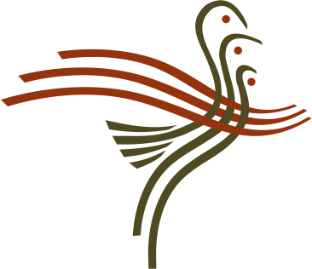 ORDINARY SESSION OF SEPTEMBER 12, 2023 – 7:00 pmHeld at Town HallAGENDAOpening of the sessionQuestion periodAdoption of the agendaAdoption of the MinutesAdoption of the minutes of the regular meeting of the municipal council held on August 8, 2023Adoption of the minutes of the special meeting of the municipal council held on August 24, 2023Adoption of the minutes of the special meeting of the municipal council held on August 29, 2023Mayor and Committees reportsMayor's Highlights Report (2022 financial report) Finance & AdministrationApproval of accounts payable as of September 12, 2023  

City Council approves the payment of the accounts listed on the suggested list as at September 12, 2023, in the amount of $ ___________Authorization to Pay Invoices of More Than $10,000.00 Budget transferRenewal of Quebec’s gas tax and contribution program (2024 to 2028) – negotiations between the governments of Quebec and CanadaAuthorization to participate in trainingTraining authorization for members of the Planning Advisory CommitteeResignation of Mrs. Éloïse Plouffe, librarianContract award for the services of Ms. Patricia Fillet - Administrative support - Regulations Registry updateContract award for the services of Mr. Serge Raymond – Finance department support – Budget planning and accountabilityCorrection of resolution 2023-07-295 concerning the transfer of sums from surplus budget items to deficit budget itemsCorrection of resolution 2022-08-221 concerning amendments to loan by-law number RE-623-03-2022Notice of motion and tabling of draft by-law number RE-623-09-2023 amending by-law number RE-623-03-2022 decreeing an expense of $1,922,503 and a loan of $1,922,503 for repair work on the Kilmar and Harrington roads, as well as a culvert on Rouge River RoadPublic Works To accept a tender - Purchase of winter equipment for the F550 truck (#36)Fire safetyUrban planning and developmentRequest for minor exemption – Lot 5 925 711Request for SPAIP - 143 de la Berge StreetRequest for SPAIP – 110 Constantineau RoadEconomic and Community DevelopmentEnvironment, Health and WellnessApplication for financial assistance from RECYC-QUÉBEC under the Domestic and Community Composting Assistance Program (DCCA) and commitment to comply with its requirementsApplication for financial assistance from the Ministry of the Environment, the fight against climate change, wildlife and parks as part of the Program for the treatment of organic matter by biomethanation and composting (phase IV) and commitment to respect its requirementsLeisure and CultureTo authorize the signing of the rental contract – Séminaire Sacré-Cœur – PickleballCorrespondence and New BusinessSupport resolution to Harrington Valley Community Center - Grant Application – New Horizons for Seniors Program – Community ProjectsQuestion PeriodClosure of the session